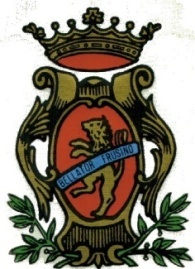 COMUNE DI FROSINONESETTORE WELFARE – SERVIZI SOCIALIU.O. UFFICIO DI PIANO Allegato A – Istanza di manifestazione d’interesse Avviso pubblico – Indagine di mercato preliminare all’eventuale affidamento diretto del servizio di “Supervisione del personale dei Servizi Sociali” dei Comuni del Distretto Sociale B di Frosinone Il sottoscritto/a ___ nato/a ___ a ___________________________________ (____) il ________________ e residente in _______________________________________ via________________________________ Codice Fiscale _______________________________________ P.IVA ______________________________ Legale Rappresentante della Ditta ___________________________________________________________ con sede nel Comune di___________________________________Provincia_______Via_________________________________________Codice Fiscale____________________________________ Partita I.V.A____________________________________ tel. ___________________ e- mail____________________________ PEC __________________________________ MANIFESTAil proprio interesse ad essere invitato alla procedura di cui all’oggetto.A TAL FINEAi sensi degli articoli 46 e 47 del D.P.R. 28 dicembre 2000 n. 445, consapevole delle sanzioni penali previste dall'articolo 76 del medesimo D.P.R. 445/2000, per le ipotesi di falsità in atti e dichiarazioni mendaciDICHIARAai sensi degli articoli 46, 47 e 48 del D.P.R. 28 dicembre 2000, n. 445 consapevole delle sanzioni penali previste dall’articolo 76 del medesimo D.P.R. 445/2000 per le ipotesi di falsità in atti e dichiarazioni mendaci ivi indicate: (per i soggetti giuridici) di essere iscritto alla Camera di commercio per attività simili a quella oggetto della presente procedura;(per i soggetti individuali) di essere in possesso di partita IVA;(per le cooperative) di essere iscritti all’Albo delle società cooperative, o per le cooperative sociali essere iscritti all’Albo regionale delle cooperative sociali della Regione di competenza;(per gli enti del Terzo Settore) di essere iscritti al RUNTS o all’apposito albo regionale;di essere iscritti nell’Elenco regionale degli organismi di formazione accreditati dalla Regione di competenza;di essere in possesso dei seguenti requisiti di carattere generale: di non avere le cause di esclusione di cui agli Artt.94 e 95 del D.Lgs 36/2023 e, in particolare,di non aver  riportato condanna con sentenza definitiva o decreto penale di condanna irrevocabile per uno dei seguenti reati:a) delitti consumati o tentati di cui agli artt. 416,416 bis del Codice Penale e all’art. 74 del DPR 309/1990;b) delitti, consumati o tentati, di cui agli artt. 317, 318, 319, 319 ter, 319 quater, 320, 321, 322, 322 bis, 346 bis, 353, 353 bis, 354, 355 e 356 del Codice Penale e all’art. 2635 del Codice Civile;c) false comunicazioni di cui agli artt.2621 e 2622 del Codice Civile;d) frode ai sensi dell'articolo 1 della convenzione relativa alla tutela degli interessi finanziari delle Comunità europee del 26 luglio 1995;e) delitti, consumati o tentati, commessi con finalità di terrorismo, anche internazionale, e di eversione dell'ordine costituzionale reati terroristici o reati connessi alle attività terroristiche;
f) delitti di cui agli articoli 648-bis, 648-ter e 648-ter.1 del Codice Penale, riciclaggio di proventi di attività criminose o finanziamento del terrorismo, quali definiti all’art. 1 del D.Lgs. 109/2007;
g) sfruttamento del lavoro minorile e altre forme di tratta di esseri umani definite con il D.Lgs.24/2014;
h) ogni altro delitto da cui derivi, quale pena accessoria, l'incapacità di contrattare con la pubblica amministrazione;di non avere di ragioni di decadenza, sospensione o divieto previste dall’art. 67 del Codice delle leggi antimafia e delle misure di prevenzione di cui al D.Lgs. 159/2011 o di un tentativo di infiltrazione mafiosa di cui all’art. 84 del D.Lgs. 159/2011;di non essere destinatario della sanzione interdittiva di cui all'articolo 9, comma 2, lettera c), del Decreto Legislativo 8 giugno 2001, n. 231, o di altra sanzione che comporta il divieto di contrarre con la pubblica amministrazione, compresi i provvedimenti interdittivi di cui all'articolo 14 del Decreto Legislativo 9 aprile 2008, n. 81;di aver  presentato la certificazione di cui all'articolo 17 della Legge 12 marzo 1999, n. 68, ovvero di aver presentato dichiarazione sostitutiva della sussistenza del medesimo requisito;in relazione alle procedure afferenti agli investimenti pubblici finanziati, in tutto o in parte, con le risorse previste dal Regolamento (UE) n. 240/2021 del Parlamento europeo e del Consiglio, del 10 febbraio 2021 e dal Regolamento (UE) n. 241/2021 del Parlamento europeo e del Consiglio, del 12 febbraio 2021, gli operatori economici tenuti alla redazione del rapporto sulla situazione del personale, ai sensi dell’articolo 46 del codice delle pari opportunità tra uomo e donna, di cui al Decreto Legislativo 11 aprile 2006, n. 198, di aver prodotto, al momento della presentazione della domanda di partecipazione o dell’offerta, copia dell’ultimo rapporto redatto, con attestazione della sua conformità a quello trasmesso alle rappresentanze sindacali aziendali e alla consigliera e al consigliere regionale di parità ai sensi del comma 2 del citato articolo 46, oppure, in caso di inosservanza dei termini previsti dal comma 1 del medesimo articolo 46, con attestazione della sua contestuale trasmissione alle rappresentanze sindacali aziendali e alla consigliera e al consigliere regionale di parità;di non essere stato sottoposto a liquidazione giudiziale o di non  trovarsi in stato di liquidazione coatta o di concordato preventivo o nei cui confronti sia in corso un procedimento per l’accesso a una di tali procedure;di non essere iscritto nel Casellario informatico tenuto dall'ANAC per aver presentato false dichiarazioni o falsa documentazione nelle procedure di gara e negli affidamenti di subappalti; la causa di esclusione perdura fino a quando opera l'iscrizione nel casellario informatico;di non essere iscritto nel Casellario informatico tenuto dall'ANAC per aver presentato false dichiarazioni o falsa documentazione ai fini del rilascio dell'attestazione di qualificazione, per il periodo durante il quale perdura l'iscrizione;di non essere incorso in violazioni, definitivamente accertate, rispetto agli obblighi relativi al pagamento delle imposte e tasse, secondo la legislazione italiana o quella dello Stato in cui è stabilito;di non aver commesso gravi infrazioni, debitamente accertate, alle norme di sicurezza e ad ogni altro obbligo derivante da rapporti di lavoro; di non avere commesso violazioni gravi, definitivamente accertate, rispetto agli obblighi relativi al pagamento di tributi (imposte e tasse) dovuti per legge secondo la loro legislazione italiana o quella dello stato in cui sono stabiliti, salvo la pendenza degli istituti di definizione bonaria ex D.L. 69/2013; - non aver commesso violazioni gravi, definitivamente accertate, alle norme in materia di contributi previdenziali e assistenziali nei confronti dei propri dipendenti, salvo diversa disciplina per i soggetti operanti in altro stato appartenente all’unione Europea; di impegnarsi a produrre documentazione relativa ad una adeguata assicurazione di responsabilità civile per eventuali potenziali danni generati al committente; di non aver subito condanna con sentenza definitiva o decreto penale di condanna divenuto irrevocabile o sentenza di applicazione della pena ai sensi dell’Art.444 del codice di procedura penale; di non trovarsi in stato di fallimento, di liquidazione coatta, di concordato preventivo, salvo il caso di concordato con continuità aziendale, o nei cui riguardi sia in corso un procedimento per la dichiarazione di una di tali situazioni; che nei propri confronti non è pendente procedimento per l’applicazione di una delle misure di prevenzione di cui all’art.6 del D.Lgs n.159/2011, o di una delle cause ostative previste dall’Art.67 del medesimo Decreto; di non aver commesso negligenza o malafede nell’esecuzione delle prestazioni affidate dal Comune di Frosinone ovvero di non aver commesso un errore grave nell’esercizio della sua attività professionale, accertato con qualsiasi mezzo di prova da parte dell’Ente appaltante. di essere in possesso dei seguenti requisiti di capacità tecnico/professionale ed economico/finanziaria (D Lgs n. 36 del 31 marzo 2023, Art. 100):di aver eseguito nel triennio antecedente alla data di pubblicazione del presente Avviso, servizi di supervisione o servizi analoghi rivolti ad operatori sociali e socio sanitari per una durata non inferiore a 24 mesi, eseguiti a regola d'arte e con buon esito, senza che si siano verificate inadempienze gravi formalizzate con provvedimenti, anche amministrativi, aventi caratteristiche ed effetti sanzionatori, come da elenco allegato;di possedere risorse umane, finanziarie e strumentali sufficienti ed idonei a garantire la prestazione del servizio richiesto;di essere consapevole che il contratto è soggetto agli obblighi in tema di tracciabilità dei flussi finanziari di cui all’art. 3 della legge n. 136/2010; DICHIARA INOLTRESotto la propria responsabilità: di non trovarsi in situazioni di incompatibilità, inconferibilità o conflitto di interessi con il Comune di Frosinone come previsto da legge; di aver preso visione e di accettare tutte le condizioni previste dall’Avviso di Manifestazione di Interesse.Allega: documento d’identità del firmatario della manifestazione d’interesse (in caso di firma olografa);elenco dei servizi di supervisione o analoghi svolti nell’ultimo triennio con indicazione del committente, della durata e dell’importo;elenco delle personale impiegato sui servizi di supervisione realizzati con indicazione dei relativi titoli ed esperienze.Luogo e data______________________________ TIMBRO E FIRMA DEL LEGALE RAPPRESENTANTE ______________________________________ INFORMAZIONE E ACCESSO AI DATI PERSONALI (Regolamento UE 2016/679 – Regolamento Generale sulla Protezione dei Dati) I dati personali forniti saranno trattati esclusivamente per le finalità relative al presente procedimento, con le modalità e nei limiti stabiliti dal vigente Regolamento UE 2016/679 del Parlamento Europeo e del Consiglio del 27 aprile 2016. Il trattamento dei dati sarà effettuato mediante strumenti informatici oltre che manuali e su supporti cartacei, ad opera di soggettiappositamente incaricati. CONSENSO AL TRATTAMENTO DEI DATI PERSONALI (Regolamento UE 2016/679 – Regolamento Generale sulla Protezione dei Dati) Il/ La sottoscritto/a ____________________________________________________esprime il proprio consenso al trattamento dei propri dati personali per le finalità relative al presente procedimento, con le modalità e nei limiti previsti dal vigente Regolamento Generale sulla Protezione dei Dati – Regolamento UE 2016/679 del Parlamento Europeo e del Consiglio del 27 aprile 2016. Luogo e data  _________________________ Firma per accettazione _____________________